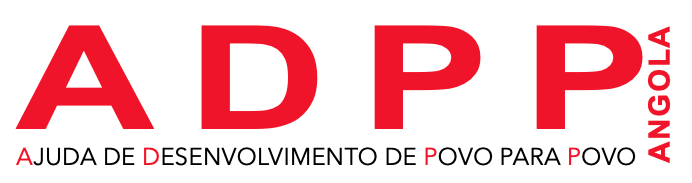 ADPP ANGOLAREPORT OF THE ASSESSMENT AND CONSULTATIONS IN THE MUNICIPALITIES OF CUANGAR, CALAI E DIRICO(CUANDO CUBANGO PROVINCE)January 2020Elaborated by: - Paulo Vicente -  Anna JohanssonTable of ContentsINTRODUCTION	4ADMINISTRATIVE ORGANIZATION IN ANGOLA	5GOVERNMENT PARTNERS	5CUANDO CUBANGO PROVINCE	6CONSULTATION WITH STAKEHOLDERS	9A. CUANGAR MUNICIPALITY	9B. CALAI MUNICIPALITY	16C. DIRICO MUNCIPALITY	21Summary of the Characterization of the Agriculture sector in the targeted municipalities	24General recommendations for the ADSWAC project:	28Annex: List of People Consulted	30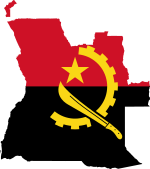 Figure 1: AngolaJANUARY 2020RAPID ASSESSMENT AND CONSULTATIONSMUNICIPALITIES OF CUANGAR, CALAI, DIRICO E RIVUNGOCUANDO CUBANGO PROVINCEINTRODUCTIONThis rapid assessment was conducted within the scope of data collection for the future transboundary regional community-project "Building adaptive capacity and climate resilience of drought-affected communities in southwest Africa" ​​to be submitted to the Adaptation Fund. It will be implemented in four (4) municipalities, located on the cross-border are of South East Angola, in the province of Cuando Cubango, in Angola. The targeted municipalities are: Cuangar, Calai, Dirico and Rivungo. For this purpose, a team of ADPP Angola, composed of Anna Johansson, coordinator of the Program to combat malaria in the Province of Cunene (E8) and supervisor of that program for the southern region of Cuando Cubango, and Paulo Vicente, Officer of the partnership team of ADPP’s headquarters in Luanda, paid a visit to Cuando Cubango from 20 to 30 January this year. The team had the support of the Toyota Land Cruizer vehicle from ADPP’s office in Cunene, linked to the E8 project and the respective driver of the project, Mr. Ricardo Ambrósio.The team organized meetings at the provincial capital, Menongue, with several government actors and local institutional partners, who were instrumental in obtaining relevant information for the project. The information collected from possible sectoral consultations with different key stakeholders was complemented with others collected during the field visit to the targeted municipalities. The field visits, in addition to the meetings with the authorities and other local stakeholders, also made it possible to make a visual portrait of the ground. In all meetings, a summary introduction of the main activities of the project was made, with emphasis on its two main components. The assessment was done to capture the sensibility of the stakeholders related to the opportunity, its relevance, the pertinence of the proposed initiative and the interest and potential collaboration during the project. In turn, the consulted parties provided further information and clarifications about ongoing actions in the province and the targeted municipalities, the main challenges related to climate change in general and specifically to the drought problem that affected the communities and their livelihoods. The initiative was widely welcomed by each of the consulted parties, having generated a great hope that the project will become concrete and its activities can get the most out of it as quickly as possible. A matrix of the stakeholders consulted is attached to this report.ADMINISTRATIVE ORGANIZATION IN ANGOLAThe Angolan territory is subdivided into Provinces, and these into Municipalities and Communes. At the level of the respective divisions, the highest authorities are represented by the Provincial Governor, the Municipal Administrator and the Communal Administrator. The Provincial Governor is supported by Vice-Governors for the different areas, and Municipal and Communal Administrators by a Deputy Administrator. In turn, each commune is subdivided into villages, which is administered by a chief of village. Each village integrates a greater or lesser number of communities or neighborhoods, which are managed by Neighborhood Coordinators. Communal Administrators and Heads of Settlement are those who work most closely with traditional authorities, supposedly by their advisors. Similarly, urban areas are subdivided into Neighborhoods.The studied region is an integral part of the Cuando Cubango Province (with Menongue as capital), which consists of 9 municipalities. The Executive functions are on a centralized basis. Local governments at all levels, from the provincial to the communal, basically seek to serve as administrators of policies formulated at higher levels. The Provincial Governor is the representative of the central administration, responsible for conducting the governance of the province and ensuring the normal functioning of the local governmental administration (Article 202 of the Constitution of the Republic of Angola, 2010). There are no executive bodies elected locally. Administrators, at both municipal and communal levels, are appointed by the Provincial Governor. The articulation of the Provincial Government with is established through the Ministry of Territory Administration, the Council of Ministers and, methodologically, by the sectoral ministries. The provincial directorates have a double subordination: one direct, in relation to the provincial government, the other, methodological, in relation to the ministries of tutelage.GOVERNMENT PARTNERS The Ministry of Agriculture and Forestry (MINAGRIF) includes two State Secretariats, one for Agriculture and the other for Forest Resources. Support for livestock activities is attributed to the Veterinary Services Institute (ISV), inserted in the Secretariat of State for Agriculture. Their Provincial Departments depend on the General Directorate of the ISV but, at the provincial level, they respond to the respective provincial directorates of MINAGRIF. Below the Provincial Department there are the Livestock Areas, each grouping several municipalities and headed by a Chief of Livestock Zone. In each municipality there is a Municipal Section of the ISV headed by a Head of Section. In areas with greater population of livestock, there are Sanitary Formations, the latter being veterinary intervention units, which are responsible for the epidemiological surveillance of a certain area and the application of primary care of a prophylactic nature. Research in the livestock sector is the responsibility of the Veterinary Research Institute (IIV), which is also part of the Secretariat of State for Agriculture.The Ministry of the Environment (MINAMB) is the Ministerial Department whose mission is to propose the formulation, and to conduct, execute and control the Executive's policy regarding the environment in a perspective of protection, preservation and conservation of environmental quality, pollution control, areas of conservation and enhancement of natural heritage, as well as the preservation and rational use of natural resources.The Ministry of Health (MINSA) is the Ministerial Department whose mission, among others, is to develop and conduct the national health policy, and to ensure its correct implementation, monitoring and periodic evaluation, to promote the country's health development in coordination with the related national sectors and partners of the national and international communities, to promote the control and fight against endemic-epidemic diseases, to promote the health of the population in general, and in particular of the vulnerable population, mainly children and women, taking necessary measures to ensure equity and accessibility to health care.The Ministry of Social Action, Family and Promotion of Women (MASFAMU) has, among others, the following duties: to define and propose specific policies and strategies within the framework of social action, as well as to promote and ensure the formulation and implementation of integrated programs, aiming the protection, assistance and development of vulnerable groups, the promotion of women, gender equality and equity, community development and family unity and cohesion. MASFAMU also has the mandate to coordinate the implementation of the social assistance policy for vulnerable groups; to support the strengthening of institutional capacity of structures linked to the defense of the rights of women and families, and to develop and maintain mechanisms for implementing policies, programs and projects aimed at improving the living conditions of vulnerable groups and the community; to promote and participate in specific programs to strengthen the role of the family and young women in combating hunger and poverty, as well as in reducing maternal and perinatal mortality; to promote gender equality and equity in decision-making bodies and women’s full integration into the country's political, economic, scientific, professional, cultural and social life.The Provincial Government is the decentralized body of the central administration that aims to ensure the performance of the functions of the State at the level of the province. In carrying out its powers, the Provincial Government is accountable to the Council of Ministers, and the Ministry of Territory Administration is responsible for ensuring, coordinating and controlling the execution of the Government's policy on the political, administrative, economic, social and cultural development of the province. It is also the responsibility of the Provincial Government to implement the policies defined by each sector. The Provincial Government is responsible for promoting and guiding socio-economic development, based on the principles and strategic options defined by the Central Government, as well as ensuring the provision of public services in the respective geographical area.CHARACTERISTICS OF CUANDO CUBANGO PROVINCE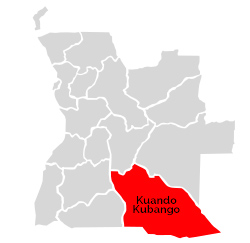 Figure 2: Província do Cuando CubangoGEOGRAPHIC CONTEXT Cuando Cubango is the second largest province in Angola, occupying an area of ​​199,049 km2, representing 15.9% of the national territory, being the second largest after Moxico, however, being one of the provinces with the lowest population density. It consists of 9 Municipalities: Cuchi; Menongue; Cuangar; Nankova; Cuito Cuanavale; Mavinga; Calai; Dirico and Rivungo. The Provincial Capital is Menongue, a city founded on the banks of the Kuebe River. Cuando Cubango has international borders with Namibia and Zambia. Its border position has not contributed particularly to its economic development, being one of the least developed provinces in Angola. However, formerly called lands of the end of the world, they may become the lands of opportunity and of the future because, the economic potential is absolutely virgin, and there is a strong will to relaunch economically and socially which was one of the most harassed provinces during the war.SOCIO-ECONOMIC CONTEXTDemographyAccording to data from the National Statistics Institute (INE), the population in the province of Cuando Cubango, at the date of the census, 16 May 2014, is 534,002 people, however estimates on the ground indicate that the population of the Province is more than 700,000 people, with over 62% of the population living in rural areas.Poverty Index Despite all the progress that has been made, the harsh reality determined by strong social and economic needs, makes Cuando Cubango still one of the Provinces with the highest poverty rate, having the second highest index of poverty in the country.TRANSPORTThe difficulties imposed by the great inter-municipal distances and between the Province and the rest of the country are aggravated by the characteristics of the soils and the deficient services of conservation and maintenance of road networks. The greatest difficulties are related to the means of public transport for traveling to Municipalities and Communes, since these are not adapted to the terrain. With regard to this difficulty, it should be noted that local government agencies have been obliged to make a strong investment in robust means of transport suitable for difficult terrains, in order to transport essential goods, raw materials and materials for agricultural activities.Cuando Cubango is served by two airports that allow large planes to land - the Airport of the Provincial Capital Menongue - Comandante Kwenha Airport and Cuito Cuanavale Airport, a modern airport infrastructure. We can affirm that these two airport platforms, as well as the various existing aerodromes, are the guarantee that, in terms of air transport, there will be no economic strangulation or isolation from the interior of Cuando Cubango.BIOPHYSICAL AND ENVIRONMENTAL CHARACTERIZATIONClimateThe altitude invariably decreases from the Northeast to the Southeast, from 1,500 to 900 meters, which causes the waters of numerous rivers that limit and run through the Province to converge in the extreme Southeast, where the Cuando and the Cubango rivers flow into the desert sands of the Kalahari Desert. The entire Province is a gentle slope, only marked by a thin line of heights that separates the hydrographic basins from the two great rivers that identify the region.The annual average temperature is above 20ºC, fitting in the tropical region of hot climate. Rainfall also decreases from the Northwest to the Southeast, from the level of 1,400 to that of the annual 600 mm, so the climate changes from “humid” in Menongue to “semi-arid” in Mucusso, where the influence of the Kalahari Desert is well known. This is confirmed by the variation in temperatures, thermal amplitudes and the degree of humidity. In the same way, the soils have different agricultural aptitudes in the different parts of the Province, being the most suitable area for agriculture, the Northwest.There are two typical seasons: the rainy season, which runs from November to March, considering April and October as months of transition; the dry season, which extends from May to August, with the months of June and July as the coldest months of the year.HydrographyThe Province has a wide range of rivers, the Cubango and Kuito rivers being navigable. This vast hydrographic resource has a great fish richness, made even more appealing by its easy capture in shallow waters.FaunaThe fauna is very diverse, with wild animals found in the existing reserves, with special emphasis on the following species: elephant, palanca royal, rhinoceros, hippopotamus, nguelengue, ngunga, leopard lion, hyena, jaguar, pacaça, boar, mabeco, tortoise, ostrich.Vegetation and floraThe morphological situations of the plateau and the valley condition the various types of existing vegetation. The vegetation of the Province is characterized by: dense dry forest and savanna with shrubs and trees in the North; savanna with bushes, woods and forests in the South region; bush savannah in the Northwest region; exotic woods, especially Mussivi, Girassonde, Mumue, Mupanda and Muiunga in the Southwest region.The main activities are still limited to artisanal fishing; beekeeping; subsistence agriculture and livestock. However, it is known that the Province has very high potential for mining diamonds, gold and copper. Its climate is tropical in altitude and the average annual temperature is 20 degrees. LINGUISTIC MOSAIC OF CUANDO CUBANGOCuando Cubango is a cosmopolitan province, whose main language is the Ngangela language. The ethnolinguistic mosaic of Cuando Cubango is vast and very rich.The geographical position of this region means that several languages ​​cohabit to the point that some are “almost” international, because they are spoken in Cuando Cubango (Angola), Rundu (Namibia), Zambia and Botswana. Many of them have achieved the status of official language in these countries and are inserted in the education system with a very advanced literacy degree; but for Cuando Cubango they are only variants or dialects, taking into account the number of speakers.In addition to the “Ngangela” language, there are other languages ​​such as: Cokwe, Mbukushu (with alternative names: Cusso, Gova, Kuso, Manbukushu, Thimbukushu). Mbukushu gives name to one of the Communes of Diricom while there are also a considerable number of native speakers in the Republic of Namibia.We also find “Orukwangali” with alternative names: Kwangali, Cuangar, Kwangare, Kwangari, Sikwangali, “Rudiriku” and Diriku with alternative names like Manyo, divided between the kingdoms of “Kalihonda, Kushakare and Sambyu”. Kalihonda Tchivela, son of Tchivela and Mashola, was in the area of ​​Mavengi, municipality of Kalay, province of Cuando Cubango, but later moved from Mavengi to Kumbero, municipality of Dirico, later he went down the river Kuito. When he arrived at Dirico, he found the tribe of “Vamanyo” (Dirico), on the bank of the Kuvango River, belonging to the Republic of Namibia, and this king Kalihonda prevented the crossing of people to Angola.After his death, his sister Kashova, who, due to her advanced age, lost her sight, having called for her replacement her grandson “Ndumba ya Tchimpulo” who was in Ntontowe near Mulemba. This returned to Mavengi. After this came “Kalihonda II, son of Ndumba, continuing his reign in Mavengi, with a short duration, because he died very early. After his death the Portuguese arrived, thus beginning the colonial administration; for the indigenous administration, the king “Minjenge” came up, who, having seen the geographic dimension of his kingdom, appointed his grandchildren to the categories of sobas and governors who helped him with the permanence of the host in Mavengi and the rest were distributed among the Kanyongo and Kapiku regions. The language of this tribe gives its name to the municipality; it is also spoken in the Republics of Namibia and Botswana.ENERGY AND WATER SECTORThe Province has a strong water and renewable energy production potential, and its morphological characteristics do not constitute a major difficulty for the development of public works. In the municipalities along the border, namely Calai, Cuangar and Dirico, Energy is supplied by Nampower-Namibia, with a total of 132 MWs. The rest are powered by generator sets with the capacity for this purpose.Regarding the supply of Drinking Water, the Province has three collection, treatment and distribution systems, 1 in Menongue with a production capacity of 11,000 m³ / day, 1 in Cuito Cuanavale of 7,200 m³ / day and another in Calai with 5,040 m³ / day.The rest of the Municipalities depend on surface and groundwater collection (boreholes).WATER SECTORRegarding the supply of Drinking Water, it is important to note that 3 Municipalities (Menongue, Cali and Cuito Cuanavale) are served with Conventional Water Supply Systems and the remaining Municipalities await insertion in the OGE.NOTE: A new Conventional Water Supply System is under construction in the municipality of Rivungo.In Canguar, the population that consumes drinking water represents 80%, at Headquarters, while 20%, in peripheral neighborhoods, do not have access. For them the main source of water is the river.CONSULTATION WITH STAKEHOLDERSIn Menongue, the ADPP team met during 5 days, five with officials and technicians assigned to different sectors, namely the Provincial Directorate of Agriculture (IDA, IDF, ISV), the Head of GABHIC Cuando Cubango, the Executive Director of the national NGO ACADIR, the Provincial Director of Health, the Provincial Director of MASFAMU, and the Head of the Provincial Department of Public Health. The team also maintained contact with the newly appointed Provincial Director of the Environment, the Head of Department for Infrastructure in the Energy and Water Sector and also with three of the newly appointed Municipal Administrators of Cuangar, Calai and Dirico. Eng. Paulo Vicente also had a brief circumstantial meeting with the Provincial Governor of Cuando Cubango, to whom he explained the reasons for the visit, and the Governor took good note of the content of the letter from the Directorate of ADPP Angola addressed to Municipal Administrations with references on the project and the team visit.The trip went on from Menongue to Cuangar, Calai and Dirico where the team held meetings, with Deputy Municipal Administrators and local technical and administrative staff, also allowed a direct observation of several rural villages and areas of cultivation and pastures, in addition to the verification of the precariousness of roads and access roads. Vast flooded areas were also observed as a result of the rains that fell from December. The information provided allowed a global diagnosis of the target municipalities and served to prepare this report. Given the time constraints and the fragile state of the institutions, the information must be viewed with the reservations that prudence advises, since it was not possible to deepen them. The limited time, the distance and the degraded state of the communication routes did not allow a field visit to the Municipality of Rivungo. With a road network of 4,000 km, the province has only 400 km of paved roads. The lack of good roads is a condition for the development of the province's economic activity.CUANGAR MUNICIPALITYPHYSICAL DESCRIPTION OF CUANGAR MUNICIPALITY 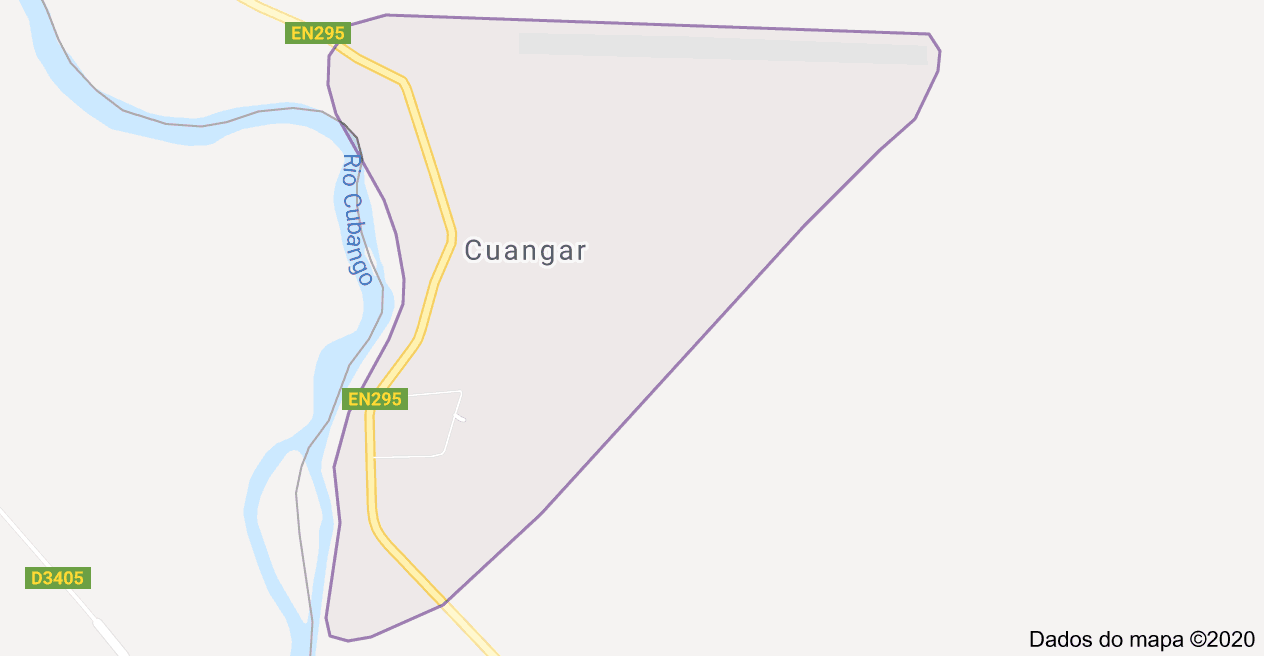 Figure 3: CuangarThe Municipality of Cuangar is located south of the Municipality of Menongue and is 380 km from Menongue, capital of the Province of Cuando Cubango. It is limited to the north by the municipality of Menongue and Nancova, to the east by the municipality of Calai, to the west by the municipality of Namacunde, Cunene Province and to the south by the Republic of Namibia, in particular the district of Nkurenkuru, Region Okavango West.Territorial Extension: 18,917 Km2Population: estimated at 50,200 inhabitants, divided into: Men: 26,000; Women: 24,200The existence of a Municipal Development Plan was mentioned: 2017 - 2022 at the level of GEPE - Menongue. The team did not have access to that document.INSTITUTIONAL AND DEMOGRAPHIC CHARACTERIZATIONThe municipality of Cuangar is divided from the administrative point of view into three communes: Cuangar, Savate and Bondo Caíla. The population of the municipality is estimated at around 50,200 inhabitants.Languages spoken in the municipality: Rukuangali, Ngangela, Umbundo, Cokwe, Kuanhama, Ntum (Koishan).Political parties; MPLA, UNITA, PRS, CASA-CE, FNLATable 1: Demographic data by Community differentiated by genderTable 2: Nº of farming families per communityTRADITIONAL AUTHORITIESTable 3: Nº of Traditional Authorities differentiated by commune SPORTS GROUPSThe Municipality has 24 football teams, of which 7 are female teams. (12 Cuangar headquarters, 6 Caila and 6 at Savati). There are cross-border initiatives while Caíla's teams carry out games with Namibian Katwitwe teams, such as Cuangar with Nkurenkuru.SOCIAL ASSISTANCEIn January 2019, torrential rains caused damage to some houses. 848 zinc sheets were distributed to 97 affected families. In the context of the drought, a total of 115,295 tons of various products were distributed; rice, cornmeal, beans, sugar, condensed milk, edible oil, salt, soap, blankets, used clothes, canned meat, canned fish, dried fish, canned tuna, pasta, mineral water, milk, chorizo, sausage, pasta, corn, tomato paste, footwear, suitcases, ladies' pasta, mosquito nets, cookies, canned beans.These products were distributed in 5 phases and in total benefited 6,563 families with a total of 39,378 households.CHURCHESTable 4: Denomination of the Churches present in CuangarSource: Municipal Administration MOST VULNERABLE GROUPSTable 5: Nº of people with special needsMINORITY ETHNIC GROUPSTable 6: Statistical data of the Khoisans of the Municipality of CuangarEDUCATION SECTORThe municipality has 10 primary schools; In the academic year 2019, a total of 9,372 students were enrolled, of which 5,670 were female. Of these 7,174 (3,985 female) passed, 594 failed (582 female) and 1,604 (1,103 female) dropped out during the academic year. There are 5 Colleges / High Schools in the Municipality: in the academic year, a total of 1,313 students were enrolled (706 female). 1,124 passed (576 female), 114 failed (74 female) and 75 dropped out (56 female).Adult Education (Literacy)Enrolled (in the 3 modules): 1,330 (743 female)Approved: 788 (377 female)Disapproved: 191 (160 female)Dropouts: 351 (197 female)AGRICULTURAL SECTORThe Agricultural Year 2018 - 2019 experienced a prolonged period of drought that affected 20,735 people, including about 4,147 families across the municipality, with a negative impact on the most practiced crops (sorghum, millet and corn), which contributed to a forced migration of populations to the neighboring Republic of Namibia. During the drought period, there were signs of diseases that affected cattle due to the lack of water in the high areas, due to the ponds that were dry. This year it has been raining, but so far, not enough, fearing that crops may dry out. Cuangar is the municipality with the largest number of cattle producers. There are no pasture conflicts, only some conflicts reported with Namibians in the area of ​​transhumance (Olupale).ENERGY AND WATER SECTORWithin the scope of the Water for All Program, inserted in the Executive Public Investment Program, whose objective is to guarantee the supply of drinking water to communities, reducing health risks due to lack of drinking water and poor sanitation services, improving quality of life in these locations and allowing for the economic development of these areas, for the municipality, a water supply system was built in the following locations: Kandendele, Mussanda, Bondo Caíla communes and the communes of Savate and of Sede.In the commune of Sede 80%, of the population consumes drinkable water, while in the peripheral districts, 20% do not have access, with the river being the only source of water supply that is carried with containers.The water system comprises: 4 male and 4 female changing rooms; 4 Taps; 4 Wash Tanks; 4 Fountains with 8 taps; 3 Public taps and home connections, hospital, Police Command and Churches.This year, construction began on 2 fountains in Mangondo and 2 artesian wells in another location.According to local authorities, water supply for the population is a burning problem, but the municipality lacks resources and means to address the plight of the inhabitants in the following locations:Mapandato village; Mussani village; Banda Village; Aldeia do Novo; Catava village; Hoji-Ya-Henda village; Caíla settlement; Mukukutu village; Kapembe village; Omupalala village; Omamuandico village.Crop irrigation - does not exist in the municipalityRains occur infrequently and in small quantities each year, resulting in few harvests.The 2019 drought was severe, resulting in a year of great hunger. There were no harvests that year.The water table has a lot of water. There are no holes. The only hole in the town of Olupale does not work, due to insufficient technical capacity. According to the authorities, what prevents the population from not cultivating is the lack of water. Area located far from the river, next to the border with Cunene. It is the same transhumance area as cattle from Namibia.In the Cafuma area there is a lagoon and a good and wide chana, favorable for all types of cultivation. It has the potential for 3 holes. The water table is normal and is close to the river.The village of Candendele has 1 School, 1 Health Post, and also 1 Funding, fully equipped and functional, installed by the Portuguese Company OWINI, in 2018.The town of Cambumbo has 1 Primary School, 1 guard, 2 local technicians, 1 Reservoir, 1 Spa and 1 fountain. The need for a borehole for agriculture was identified, as the water table is normal all year round because it is close to the river.Cuangar Sede has many funding problems. The existing funding, which dates back to 2003, works with difficulty. Defective electric pump. With the current increase in population, it has become insufficient in the face of user demand. One with a higher capacity is required. The current existing capacity comprises 3 plastic tanks and 10 thousand liters / each of which 1 does not work, is too many holes (3 - 4) and which comprises: 1 reservoir, 1 shower room, 1 fountain, 1 guard, 2 local technicians.CALAI MUNICIPALITY PHYSICIAL DESCRIPTION OF CALAI MUNICIPALITY 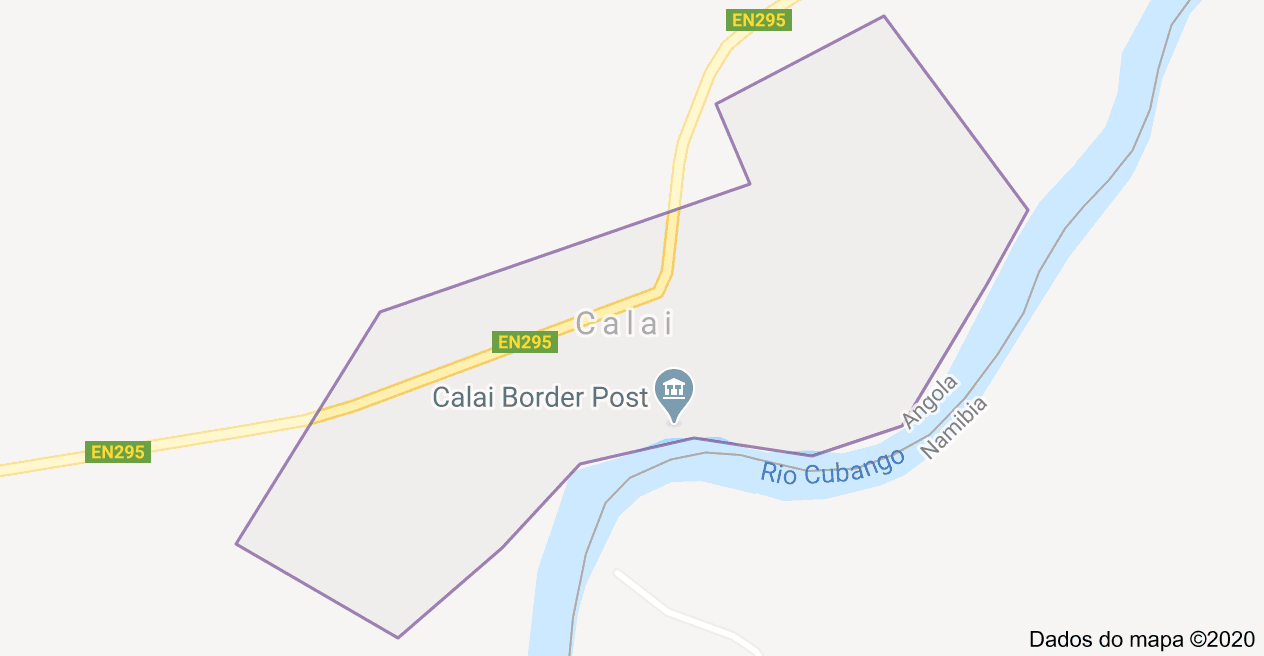 Figure 4: CalaiThe municipality of Calai, one of the nine municipalities that make up the province of Cuando Cubango, is located in the southwest of the province, is limited to the north by the municipality of Nancova, to the northeast by the municipality of Mavinga, to the east by the municipality of Dirico, to the west by the municipality of Canguar and to the south by the neighboring Republic of Namibia.Its surface is approximately seven thousand eight hundred and sixty-five km² (7,865 km2) and 667 km from the capital of the Province, Menongue. It consists of two communes: Mavengue and Maué. The municipality's population is estimated at 20. 464 people.DEMOGRAPHYTable 7: Characterization of the population by commune disaggregated by genderSource: Calai Municipal AdministrationMINORITY ETHNIC GROUPSAt the level of the Municipality of Calai, there are a total of 388 individuals belonging to the Khoisan ethnic group, also known as Kamussequeles, as shown in the table below. They speak the language “Kung - Ekoka”, with alternative names: Hu, Xu, Xun, Xung, Qxu. The Khoisans are people considered to be indigenous or native to Angola, are almost extinct in Angola, but have a considerable number in the Republic of Namibia.Table 8: Statistical data of the Khoisans in the Municipality of CalaiSource: Municipal AdministrationFORMER COMBATANTS AND VETERANS OF THE HOMELANDTable 9: Statistical Data of Former Combatants, Ascendants and WidowsTRADITIONAL AUTHORITIESThe traditional power structure at the level of the Municipality of Calai consists of ninety-seven (97) traditional authorities (Sobas), of which 76 are male and 21 are female and of these, 94 are waged and three (3) are non-waged. Among the 97 stands out a Queen of Mbunzas named Sofia Za Ngunza and three (3) Regedores (aldermen) being one (1) Municipal and two (2) Communal. Below the map of the constitution by hierarchy:Table 10: Statistical Data of the Traditional Authorities of the Municipality of CalaiHEALTH SECTORThe staff of the Municipal Health Directorate includes a total of seventy-six (76) employees, including technicians and support service workers; one (1) Section on Public Health, Inspection and Control of Endemics and one (1) Section on Human Resources and Finance.Within the scope of the Health Services Municipalization Program, the Municipality has nine health units (9).Table 11: Number of health posts and centers by communeSource: Municipal Health Administration Calai TAble 12: Running ProgramsEDUCATION SECTORThe Municipality has made significant progress, with the widening of the primary school network, allowing the insertion of many children and young people who were outside the education system.The staff controlled by the Municipal Directorate of Education includes a total of 127 employees, of which 97 are from Primary Education, 18 from Secondary Education of the 1st Cycle and 12 from Secondary Education of the Second Cycle.In terms of the Administrative category, there are a total of 42 Professionals, of which 22 Directors, 15 Subdirectors, 1 Administrative Director and 4 Secretaries.In the Municipality there are currently a total of 18 Schools of permanent construction, corresponding to 71 classrooms.Table 13: Distribution of schools in the municipality Source: Municipal Direction for Education Table 14: Detailed data of students outside the school systemCULTURAL HERITAGELanguages ​​spoken in the Municipality of CalaiAt the Municipality level, eight (8) languages ​​are spoken, such as: Nganguela, Cuangar, Xambiu, Dirico, Mbucusso, Camussequele, Umbundo and Quioco.Puberty and CircumcisionDuring the year, a puberty and circumcision ceremony is held, the number of participants circumcised varies from 30 to 40 of both sexes. These acts are usually carried out simultaneously in the periods between May and August, taking advantage of the harvest season. The age of puberty is from 16 years old and for circumcision the age varies from 8 years onwards.Main Churches installed in the MunicipalityIn the religious domain, 17 churches are registered, 13 of which are recognized by the Angolan Government and 4 are not recognized, the latter being under the control of the ICCA - “Church of the Christian Coalition of Angola”. There is an Association of Churches with their highest representatives, named: Rer: Domingos Paulino, and his deputy, Rer: Agostinho Jamba.Table 15: Mapping of Churches and their LeadersSource: Municipal Administration Calai AGRICULTURE SECTORCalai is highly vulnerable to climate change. The main threats are: (1) prolonged periods of drought; (2) increased variability in the rainfall regime, (3) flooding) and (4) extreme temperatures. The existing cooperatives in Calai do not work and have no support. Calai has the largest water intake in the Province. The creation of irrigation channels has been suggested.Improved wells for Calai are not viable due to brackish water (something that can be investigated).Calai wants a Teacher Training School - the municipality can contribute to the infrastructure. There are no teacher trainees in the municipality.DIRICO MUNCIPALITY PHYSICAL CHARACTERIZATION OF THE MUNICIPALITY OF DIRICO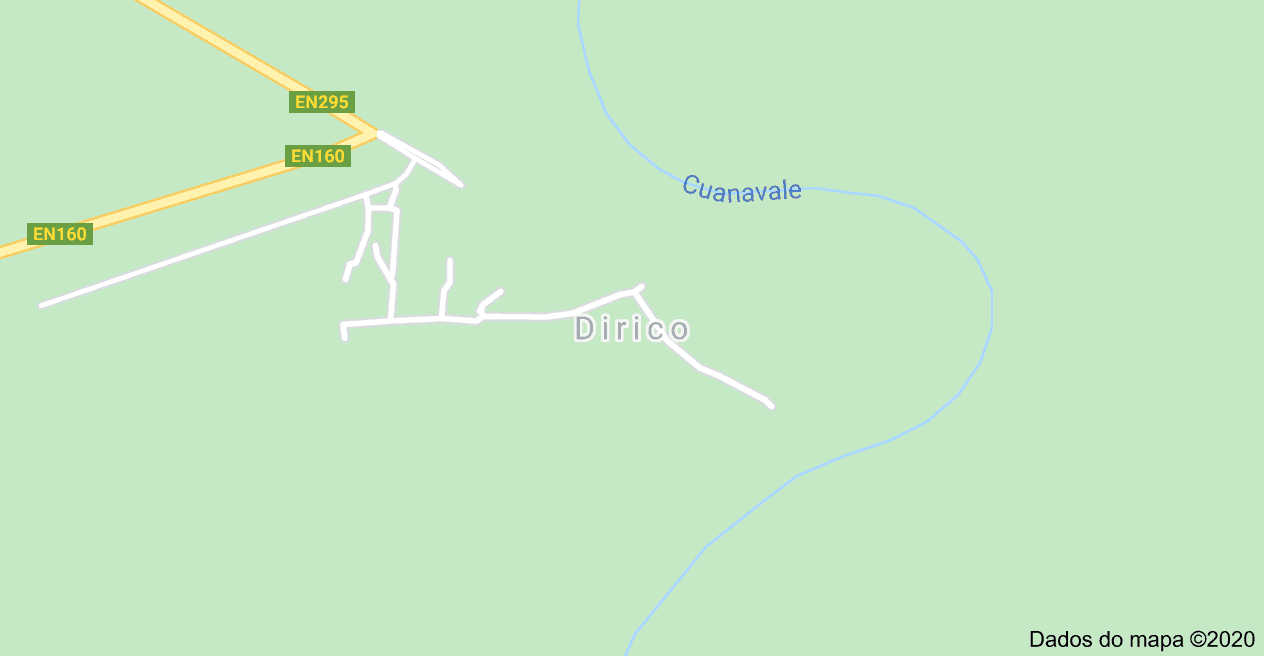 Figura 4: DirícoDirico is a city and municipality in the province of Cuando Cubango, in Angola. It has an area of 18,590 Km² and about 20,000 inhabitants, with a population density of 2 inhabitants/km². It is limited to the north by the municipality of Mavinga, to the east by the municipality of Rivungo, to the south by the Republic of Namibia and to the west by the municipality of Calai.Dirico is made up of one headquarter (HQ) community, corresponding to the city of Dirico, and also by the communes of Xamavera and Mucusso.The predominantly rural community in the municipality of Dirico is mostly located next to the two Cubango and Cuito rivers, constituting six main Bantu ethnolinguistic groups, namely: Diricos, Mbukushus, Sambios, Ngangelas, Ovimbundo and Tchokwe. There are also minority minority groups of non-Bantu origin, the Khoisan.DEMOGRAPHYTable 16: Nº of inhabitants per commune and distance of HQ communityAGRICULTURE SECTORAgriculture is the main activity of most rural households and is dominated by small-scale production. It is subsistence agriculture, not profitable. The harvests are low due to the low level of rain and the unstable rainfall, which makes agricultural productivity very low, making agriculture a risk. The rainfall in the municipality is seasonal in nature as indicated by the continuity:October / December --------------------- Plowing and SeedingJanuary / March --------------------------- Hoeing the fieldsApril / May ---------------------------------- Harvesting.Millet, sorghum and corn on a small scale, are the most practiced crops.The main difficulty lies in the dispersion of the population, which in turn hinders the organization of peasants.Cattle raising is progressively more important, although at certain times of the year there are outbreaks of contagious bovine PPBC (Pleuro Pneumonia) (2015/2016) and scabies (2018).Areas indicated for the projectThe areas selected for the project by the local authorities are located along the Cubango and Cuito rivers, namely the locations of:Âmbio - has a School and Medical Center. It is about 40 km from Tuny to the West of Tuny (between Cafulo and Tuny)Mupupa - is 130 km north (between Tuny and Mavengue, in CalaiCangongoMário II - located north between Tunny and Mapupa, approximately 20 km from TunyXamavera - has school, but needs rehabilitationYaro - has no school. It is 10 Km from the Headquarters in a West directionTemuangue - there is no health post. It is after Cangongo, approximately 55 km from the headquarters, to the east of the Dirico communal headquarters.Bambi - before reaching Cangongo, approximately 22 - 25 km east of headquartersWandumbi - has no School or Health Center. It is 120 km from the headquarters, north of the commune of Mucusso, towards Licua.MUNICIPAL HEALTH SYSTEMThe health system faces numerous challenges and suffers from the lack of:Clinical Laboratory Services;Municipal Hospital with all services;Human Resources - Administrative, hospital support and protection personnel, specialized Medium technicians.Table 17: Health system (improvement of medical and medication assistance)EDUCATION SECTORTable 18: Number of Schools by Education SubsystemA lack of enough teachers was reported to cover the demand of the student population, construction needs to accommodate the new Teachers to be admitted through public tenders, difficulties in access routes to some communities where schools and teachers are needed.AGRICULTURAL AND LIVESTOCK SITUATION IN THE MUNICIPALITY Table 19:  Agriculture and Livestock in CalaiTable 20: Existence of Government staff in the agriculture sector in the target municipalitiesThere is a glaring lack of staff in the 4 municipalities, there are no technicians, there are no extension workers or cattle keepers.Summary of the Characterization of the Agriculture sector in the targeted municipalitiesThe predominant agricultural system, as well as the livelihoods of rural populations, are based on rainfed agriculture of the family type.Cultivation systems of small farmers are fragile, characterized by post-harvest losses, price volatility, forced migration.Communities are highly vulnerable to climate change induced extremes, variability and impacts of climate change.Mainly cultivated are Sorghum, Millet and Corn. There is some small-scale horticulture, which is recommended to encourage.Diversification of cultures is recommended with the introduction of Cassava, Macunde beans and sweet potatoes.The soil is generally poor and needs “correction” with dolomitic limestone.It is believed that fruit trees can be produced, such as: Citrus, Guava, Mango, Banana, and Papaya.There is a need to multiply improved seeds.There are many fires that contribute to the degradation of the soil, with a negative impact on the production of honey, reducing the possibility of beekeeping (chases away bees due to the absence of flowers combined with the smoke from the fires). Fires have several objectives and reasons: hunters, to facilitate hunting, small farmers to prepare the fields, drivers to improve visibility and passage, smoking accidents, children's games, among others. Firewalls (plugs) are rarely made, so that the fire often spreads beyond what was intended.The seeds do not arrive in time for the beginning of the planting season. The creation of seed banks is recommended. Anyone who has the possibility, buys seeds in Namibia (unverified).IDA assistance to smallholder farmersAccording to IDA sources, of a total of 65,294 smallholder families across the province, 19,377 correspond to the four target municipalities, were part of the 2019/2020 agricultural campaign, as shown in the table below. The assistance consisted of the distribution of inputs: seeds (corn, beans, rice, millet, sorghum) and work tools (machetes, limes, axes, shovels, animal-drawn plows). The quantities and type, distributed by municipality and the beneficiaries were not provided. According to the IDA, rainfall declined in a normal way despite the irregularities found in its distribution.Table 21: Nº of Assisted familiesAssistance to cooperatives and associationsThe table below indicates that 4 cooperatives and 7 associations were assisted in the target municipalities, out of a total of 11 cooperatives, 86 Associations and 0 ECAs in the province.Table 22: Nº of assisted cooperatives and associations Source: Provincial Department of IDAClimate vulnerabilityThe main climatic threats that affect the agricultural sector are: prolonged periods of drought and drought, increased variability of the rain regime, floods, extreme temperatures - all have negative impacts on food security, livelihoods and the adaptability of communities vulnerable. Harvest failures induced by drought, in turn, can cause severe malnutrition in children.The main climate-related risks include - floods, late rains, short rains, periods of prolonged drought, droughts, high temperatures.Vulnerability to flooding, prolonged dry periods and droughts are likely to increase in frequency, which will impact agricultural production and livelihoods of farming communities.The agricultural sector also has opportunities to mitigate climate change through initiatives related to Climate Smart Agriculture and sustainable adaptation and management practices based on agroforestry.Lack of water capture and water use technologies. Lack of availability and access to water induces women to walk long distances to fetch water and stops agricultural activities outside the season.Energy subsectors, such as energy in agriculture (processing, aquaculture, irrigation), are neglected, despite their importance in this highly vulnerable sector.Recommended measures to mitigate risksAgriculture: Irrigation systems; Varieties of seeds tolerant to drought; Improved agricultural practices (smart agriculture); Integrated soil fertility management; Watershed management; Better access to climate information; Improve the availability of water for agricultural activities, particularly in times of drought and promotion of drought-tolerant varieties, agroforestry, integrated pest management; Improved drainage and flood control structures; Installation of agro-meteorological stations and training on the use of climate information; Dissemination of improved kitchen stoves.Energy: Introducing electrification of villages with solar energy will allow people time to read and watch television and can improve family life. When there are families in Kimbos "Solar Home Systems" Solar systems for the home could increase productivity and income. It can also help in fighting mosquitoes and Army Worm because lamps that attract insects and kill insects using electricity, can reduce malaria and insect pests. Small radios with solar energy are already an item that young people use to listen to music. These can be coupled with the radio programs on resilience and mitigation and climate adaptation and be another means of communication for an "Early Warning System" system. Having some solar energy will enable more people to have their phones charged so they can communicate better.Water for the villages both for drinking, domestic consumption and to have some small gardens with irrigation. Life along the rivers is ideal because that is where people are looking for water for consumption. In order to have piped water for taps already in the villages, it will free up the strength to produce more agricultural products, so many of the usual fields cultivated with rain at the time, with mash, strawberries and corn. Some gardens can also be created with irrigation with river water.How it could be done: With an "Irrigation Kit" worth + - 2000 USD you can buy a game (a kit) that each family can have to pump water from the river to a vegetable garden at a distance of up to 100m. The farmer can have the Kit at home to protect it and take it to the field when he needs it, and this avoids construction costs. A kit consists of a Grundfos SQF 1-8 electro-pump with cooling sleeve, a solar panel, a switch, cables with plugs to connect the panel to the electro-pump with the respective cables and 100m of hose. With this "irrigation kit" a family can irrigate without operating expenses. If they were watering with a motor pump, operating costs would be higher with the purchase and transport of fuel, engine oil and maintenance etc. When the family starts to have income, they can increase the volume of water pumped and buy additional solar panels. With a kit you can grow ±1/4 hectare with vegetables or 1/2 hectare with corn, which would make families more resilient.In order to have a more permanent system where villages already exist, thus, along the river, an improved well can be built with lined sides (Well = Cacimba). With 4 to 8 solar panels and an electro pump for example, a Grundfos SQF 7-4 water can be pumped up to 30m high at distances up to 2 kilometers and its capacity can be 7,000 liters per hour. Having water from a protected source will ensure water even if the river dries up. It will be clean water and will reduce the distances that women and children will travel to collect water from the river.Animal SituationThere is a culture of animal ownership, however, on a small scale (not comparable to the existing production in other provinces, e.g. in Cunene). Almost all families are believed to have some oxen, goats and chickens. Cattle are used for animal traction and sale for the purchase of some goods, or health issues.The practice of transhumance is not very common. Only an area of ​​40 km from the town of Savate (Netandau) was mentioned. From Bondo Caíla they transhumance the towns of Lokongo and Olupale. Namibian shepherds also transhumance from Namibia there.There have been vaccination campaigns; The existence in the province of approximately: 336,305 cattle, 173,841 goats, 22,082 sheep, 89,000 pigs, 357,000 birds, 610 horses and 1,500 donkeys were inventoried, as shown in the table below.Many chickens died from Newcastle disease this August in cross-border municipalities; There are no livestock keepers or extension agents (in case of them, one should invest in the existing ADECOS in each municipality).Hippo meat is occasionally consumed - but hunting of Hippo and Alligator is prohibited, yet because population is growing rapidly, poaching is practiced.Table 23: Nº of animals per MunicipalitySource: Provincial Department of ISV MenongueTable 24: Type of pasture by municipality Forestry SectorLarge-scale coal production is not felt in the coastal and river towns (probably due to the lack of a market). While in Menongue / Cuito Canavale and Cushi it is done on a large scale, which supplies coal to the Luanda market.There is no type of forest management plan for the municipalities on the waterfront.There is a history of devastating and uncontrolled deforestation between the years 2016 - 2018 where 116 companies were licensed to do logging. The municipalities most affected by this situation were Cuangar, Menongue, Cuito Canavale and Cushi. The species found in the province (Girassonde, Mupanda, Mucussi, Mussindi and Movala) are highly sought after in the markets of Namibia and South Africa. The exploration was mainly done by Asian companies.The aforementioned species in principle have regenerated, but due to frequent burning the trees do not have time to grow. Such a species takes approx. 60 years to reach the desired size for exploration.It currently has only 20 companies licensed for logging and this is controlled.General recommendations for the ADSWAC project: Creation of small industries that can use leftovers from other farms as raw material; Creation of nurseries in all locations; Awareness and sensitization campaigns about burning, tree felling and the importance of planting trees, and beekeeping; Coordinate with the activities of MOSAP 2, financed by the World Bank, which intends to expand Field Schools for Farmers in the same municipalities.Government prioritiesThe Government of Cuando Cubango ordered the Ministry of Construction and Public Works to prioritize the rehabilitation, among others, of the road section of the EN-140 for giving access to the municipalities on the border, in the case of Cuangar, Calai, Dirico and Rivungo, in addition to serving as an important road to access countries in the SADC region, especially to Botswana, Zambia, Zimabwe, South Africa and others, passing through Namibia.There is also a secondary and tertiary road construction project that is estimated at over US $ 49 million and will cover the nine municipalities that make up the province of Cuando Cubango: Calai, Cuangar, Cuchi, Cuito Cuanavale, Dirico, Mavinga, Menongue .The Program of the Ministry of Construction and Public Works foresees that by 2023 Cuando Cubango will have roads in conditions, from Menongue, capital of the province, to the different points of the interior, to facilitate the movement of people and goods. The prices of the main products of the basic basket are traded exorbitantly, due to the large amount that traders pay when renting a truck to transport their goods, which is around 500 thousand kwanzas.Intervention Municipalities of the Mosap II project and localityCuangar (Candendele, Kafuma, Kambumbo, Olupale e Tandawe), Nº de beneficiários/família 2.700; Calai (Swediva, Muanaye, Mapupu, Kambundi, Massokuedi, Vimpulo e Kankoma), Nº de beneficiários/ famílias 3.429;Dirico (Mucusso e Xamavera), Nº de beneficiários/família 2.495; Rivungo (Ndumba, Neriquinha, São Bento e 11 de Novembro), Nº de beneficiários/família 1.470.Other MOSAP II intervention municipalitiesMavinga (Luengue, Cutuilo, Cunjamba e Lomba Mandumba), Nº de beneficiários/família 1.869;Nankova (Casa Branca, Liquissi, Massongue, Likolo Nguvulo, Mpalay mpalay e Liwoyo), Nº de beneficiários /família 1.471;Villages around the headquarters of the municipalities suggested for intervention of the AC project:Cuangar (17 de Setembro, Tchimanha I, Tchimanha II, Rey, Calova, Cangumbe, Cuito, 4 de Abril, Ponte Catava, Ngungoma, Mussany II, Mussany I, Mupondatu, Sede Savate, Novo, Tandawe, Hoji ya Henda, Mupanda, Tchicanha, Tchiheque, Tchizana I, Tchizana II, Nonga, Katava, Tandawé II, Capembe, Kaíla); Total: 27 AldeiasCalai: Bairro Kuito, Bairro Bula, Bairro Mawe, Bairro Rainha, Bairro Vanda, Bairro Upololo, Bairro Kafulo, Bairro Ndamundamo, Bairro Kambundi, Bairro Tchindindi, Bairro Muntsintswa e Bairro Masokwedi. (Total: 12).Dirico: Bairro Novo, Kuvango, Kuito, Machango, Ducha, Chikekete, Kasivi. (Total: 7).Rivungo: (Mainha, Bairro real, Samatamo, Bairro 20, Lisikê, Kambala, Tchipuaku, Tchipundu, Nhungo, Bairro novo-Luiana, Muyau, Karau, Kangongo, Luiana-Bairro Paz, Mbambangando, Quinta posição, Samaria, Bairro Sakavindame, Sapalo Ngalangue, Nbambasi, Menguela, Ndemba); Total: 22 Aldeias.Annex: List of People ConsultedN/OCommuneCommunityNº of inhabitantsMenWomen01CuangarAldeia AgostinhoHojy -Ya-HendaAldeia MangondoAldeia MaremaAldeia NayevoAldeia CalovaPorto CuangarAldeia MassacaAldeia SerenganiAldeia 4 de AbrilAldeia Tchimanha 1Tchimanha 2Bairro Mucucuto 2Aldeia MungongoAldeia ChicongoAldeia NgandoAldeia Muene MbutoAldeia TchihangoBairro MucucutoAldeia Mussani 1Aldeia Mussani 2Aldeia MapandatoAldeia CaílaAldeia Hojy-Ya-Henda1916672313071294661.463247941.9612371166624210274804584501432.3862047881.7221043411181696322371312045838114592911553353320820562945914296958732611313866243750127491.1231235737127493947250245811.4411133591.02702SavateAldeia MuvunduAldeia 11 de NovembroAldeia 1º de MaioAldeia MpandeAldeia TchimahoAldeia Hojy-Ya-HendaAldeia Mupanda 1Aldeia Ntandawe 1Aldeia NamehoAldeia Tchizana 1Tandawe 2Bairro Nonga KulandaBairro SanjalaAldeia KahataAldeia TchihekeBairro Kanhandi SandomaTchizana 2Aldeia KuatirAldeia KassangaAldeia TchiconhaAldeia CuvindiAldeia 4 de Abril6803.4405835061.164247271665295495617166784453228991681486816539914.7543212.21729124849212812836915524934885368202117468387327314537.9373291.22329225867211914329614024626981416251111538561354339466.81703Bondo CaílaBairro MungongoBairro NovoCatava – PonteMucucutoCapembe Omeva MaculaOmbili ItungaMuelikolaOcanhandiOmpalelaOcumalalaOmamuendiOcacangu ComiweOnaunhangoOchiivaSede Olupale2421.1132.710450388381323322711276734522372562752.5191155841.51620520525106199145714193281461501601.461127529 1.194245201132613312656254124911061151.058TOTALTOTALTOTAL50.20226.05924.143N/OCommuneLocationNº of farming families01Cuangar SedeSerganiKandendeleKókweKambumbuNdungoMangondo ReiTchiwekaTchimanha 1HairongaMapandatoMussani 1Ngongoma25353050606735402535202502Bondo CaílaBairro MungongoBairro NovoCatava – PonteMucuacutoCapembe284027354603SavateSojaCentro Co CambuandyEmbala MpandeBairro Novo – SavateMupandaTandawe487065352876TotalTotalTotal945NºCommuneSoba GrandeSobaSeculoAdj soba grandeAdj sobaTotal1Sede41713417552Savate2116211323Bondo Caila2992931Total83728837118NºChurch1Igreja Católica2União de Igrejas Evangélicas de Angola (UIEA)3Igrejas Evangélicas Congregacional de Angola (IECA)4Igreja Assembleia de Deus Pentecostal (IADP)5Igreja de fraternidade Evangélica de Pentecostes de Agrica em Angola (Bom Deus)6Igrejas Evangélicas de SinodL de Angola (IESA)7Igreja Cheia de Palavra de Deus em Angola (ICPDA)8Igreja Profética Vencedora do Mundo (IPVM)9Igreja Adventista 7º Dias (IAD)10Igreja da Fé – Apostólica (IFA)11Igreja Nova Apostólica de Angola (INAA)12Igreja de Missão de Evangélica de Reconciliação (IMERA)13Igreja Evangélica de Baptista em Angola (IEBA)14Igreja Convenção Baptista de Angola (ICBA)NºDesignation3rd Age3rd AgePhysical DeficiencyPhysical DeficiencyOrphansOrphansTotalMFMFMF1Sede Cuangar5220381210313162Caila64116181544312883Savate4011061010211974Olupale4819830078Total20444840406483879NºDesignaçãoAdultosAdultosSubtotal adultosCriançasCriançasSubtotal criançasTotal GeralMFMF1Sede Cuangar32679939711102092Bondo Caíla415910043591022023Savate46681146387150264Total119194313145217362675NºCommuneMenWomenCMCFTOTAL1Comuna Sede4.5584.6524.6014,65818.4692Mavengue   294  327  334  395  1.3503Maué   148  161   167  169    645TOTAL 5.0005.1405.1025.22220.464N/OLocalidadesSexoSexoTotalN/OLocalidadesMFTotal01Calai Sede26457102C. Mavengue476611303C. Maué90114204Total GeralTotal Geral163225388N/ODesignationMaleFemaleTotal01Former Combatants22424446802Ascendants15344903Widows02929Total Total 239307546N/OLevelMaleFemaleTotal01Queen1102Regedores3303Traditional Authorities732194Total Total 752297N/OCommunesN. OF INFRASTRUCTURES PER CATEGORY N. OF INFRASTRUCTURES PER CATEGORY HEALTH CENTREHEALTH POST01Sede MunicipalCentro de Saúde Municipal02Sede MunicipalCentro Materno03Aldeia do SofePosto de Saúde Sofe04Aldeia do MapupuPosto de Saúde Mapupu05Aldeia do CafuloPosto de Saúde Cafulu06Comuna do MavenguePosto de Saúde de Kandjimi07Comuna do MavenguePosto de Saúde Chinhengo08Comuna do MavenguePosto de Saúde do Mavengue09Comuna do MauéPosto de Saúde Maué10Posto de Saúde do Kambundi       (Malaria Plus)N/OPROGRAMASNº DE TÉCNICOS1NUTRIÇÃO12PAV23CATV1N/OSCHOOL NAMESLOCATIONNº SALAS1Escola do Iº Ciclo Comandante CuenhaSede Municipal12 Salas2Escola nº 39 Comandante DangereuxSede Municipal   6 Salas3Escola nº 48, 22 de NovembroSede Municipal   8 Salas4Escola Primária Aldeia TchindindiAldeia Tchindindi   2 Salas5Escola Primária Aldeia SofeAldeia do Sofe   6 Salas6Escola Primária Aldeia do SwedivaAldeia  do Swediva   4 Salas7Escola Primária do VandaAldeia do Vanda   2 Salas8Escola Primária do KafuloAldeia do Kafulo   8 Salas9Escola Primária 17 de SetembroSede Comunal Mavengue   5 Salas10Escola Primária do SwedivaAldeia  do Swediva   4 Salas11Escola Primária do VandaAldeia do Vanda   2 Salas12Escola Primária do KafuloAldeia do Kafulo   8 Salas13Escola Primária 17 de SetembroSede Comunal Mavengue   5 Salas14Escola Primária KandjimiAldeia do Kandjimi   4 Salas15Escola Primária do KaqueneAldeia do Kaquene   2 Salas16Escola Primária 11 de NovembroSede Comunal do Mawé   5 Salas17Escola Primária CameiaAldeia do Cameia   3 Salas18Escola Primária Aldeia do Tchinhengo   2 Salas19Escola Primária do LunkululuAldeia do Lunkululu (Mawé)   2 SalasTotal de Salas de AulasTotal de Salas de AulasTotal de Salas de Aulas 69 SalasN/OCommuneMaleFemaleTotal01Comuna Sede2579271.18402Comuna do Mavengue2193375603Comuna do Maué105214319Total GeralTotal Geral5811.4782.009N/ODenominaçãoPastor/Representantes01Igreja CatólicaPe. Júlio Carlos Alberto02Igreja Cheia da Palavra de Deus (I.C.P.D.A)Rev. João Mbango Ngunga03Igreja Assembleia de Deus PentecostalRev. Domingos Paulino04União das Igrejas Evangélicas de Angola (UIEA)Rev. Feliciano Ndelequi Tomás05Igreja Convenção Baptista (ICB)Rev. Adriano Kativa Tchintango06Igreja Bom DeusEvang. Severino Ndala07Igreja Metodista UnidaPr. Adriano Tchindongo08Igreja da Fé Apostólica Missão de BerreiPr. Agostinho Jamba09Igreja Evangélica Congregacional deAngola (IECA)Rev. Joaquim Chialo10Igreja Evangélica Sinodal de Angola (IESA)Evang.José Gabriel11Igreja Missão EvangélicaEvang. Pedro Ndala12Igreja Adventista do 7º DiaPr. Agostinho Tchalale13Igreja Profética Vencedor no MundoEvang. Fernando Kavipui14Igreja de DeusPr. João Ndala Kassela15Igreja Caminho de JesusPr. João Kamenhe Kazungo16Igreja Evangílica Internacional (IEI)Rev. Jonas Kapanga17Igreja da Fé Apostólica Missão de CananaEvang.Fernando NjavezicaMunicipalityCommuneNº InhabitantsDistance to HQDiricoSede Dirico6.296DiricoC.Xamavera8.96780 KmDiricoC. Mucusso5.140120 KmTotal:20.403IndicatorHospitalHealth CentreMaternal and Child CentreHealth PostTOTALN/O01045Number of beds02303053Sanitary units with drinkable water 00011Units with water and energy 01001Units with fixed vaccination post 01001Constructed Units 01045Units under construction 10001Units under rehabilitation01001Units Necessary10179Nº of functioning ambulances 10001Nº of vehicles for logistics supply40004Primary SchoolPrimary SchoolSecondary School 1st Cycle Secondary School 1st Cycle Secondary School 2nd  CycleSecondary School 2nd  CycleTeacher Training SchoolTeacher Training SchoolTechnical and Professional institutionTechnical and Professional institution0101010100000000Number of schoolsNumber of schoolsNumber of schoolsNumber of schoolsNumber of schoolsNumber of schoolsNumber of schoolsNumber of schoolsNumber of schoolsNumber of schoolsConstructedConstructedUnder ConstructionUnder ConstructionUnder RehabilitationUnder RehabilitationTo be ConstructudTo be ConstructudExistingNecessary220101010110101210Number of Schools with access to School LunchNumber of Schools with access to School LunchNumber of Schools with access to School LunchNumber of Schools with access to School LunchNumber of Schools with access to School LunchNumber of Schools with access to School LunchNumber of Schools with access to School LunchNumber of Schools with access to School LunchNumber of Schools with access to School LunchNumber of Schools with access to School LunchInitiationInitiationPrimary SchoolsPrimary Schools1st Cycle1st Cycle1111110000Number of students benefiting from School Lunch Number of students benefiting from School Lunch Number of students benefiting from School Lunch Number of students benefiting from School Lunch Number of students benefiting from School Lunch Number of students benefiting from School Lunch Number of students benefiting from School Lunch Number of students benefiting from School Lunch Number of students benefiting from School Lunch Number of students benefiting from School Lunch InitiationInitiationPrimary SchoolsPrimary Schools1st Cycle1st Cycle1.6261.6264.6614.6610000School Dropout rate %School Dropout rate %School Dropout rate %School Dropout rate %School Dropout rate %School Dropout rate %School Dropout rate %School Dropout rate %School Dropout rate %School Dropout rate %NumberNumber%%7878Literacy and Education for Youth and Adults Literacy and Education for Youth and Adults Literacy and Education for Youth and Adults Literacy and Education for Youth and Adults Literacy and Education for Youth and Adults Literacy and Education for Youth and Adults Literacy and Education for Youth and Adults Literacy and Education for Youth and Adults Literacy and Education for Youth and Adults Literacy and Education for Youth and Adults Nº%Nº%Nº%Nº%2048600HEADQUARTERS’ COMMUNITY HEADQUARTERS’ COMMUNITY HEADQUARTERS’ COMMUNITY HEADQUARTERS’ COMMUNITY HEADQUARTERS’ COMMUNITY HEADQUARTERS’ COMMUNITY HEADQUARTERS’ COMMUNITY N/ODesignationOwnersCattleGoatSwineTOTAL01Nº of Cattle Farmers1063.9431341504.33302Nº of Farms03 (P)03Nº of Cooperatives04Hectares Rangeland26.042MUCUSSO COMMUNITYMUCUSSO COMMUNITYMUCUSSO COMMUNITYMUCUSSO COMMUNITYMUCUSSO COMMUNITYMUCUSSO COMMUNITYMUCUSSO COMMUNITYN/ODesignationOwnersCattleGoatSwineTOTAL01Nº of Cattle Farmers1674074002Nº of Farms02 (P)03Nº of Cooperatives04Hectares Rangeland28.327XAMAVERA COMMUNITYXAMAVERA COMMUNITYXAMAVERA COMMUNITYXAMAVERA COMMUNITYXAMAVERA COMMUNITYXAMAVERA COMMUNITYXAMAVERA COMMUNITYN/ODesignationOwnersCattleGoatSwineTOTAL01Nº of Cattle Farmers1807.9251.0558.98002Nº of Farms04 (P)03Nº of Cooperatives04Hectares Rangeland33.672CuangarCalaiDiricoRivungo (Sede)IDA/EDA- Raimundo (técn méd)- Mussemunho PedroEDA Not presentEDA Not presentOsório (técn méd)IDFNobody Nobody1 FiscalNobodyISV3 técnicos- Bondo Cahila - Savati- Sede Cuangar2 técnicos na Sede do CalaiNobody1 técnico básico de pecuária.Director MunicipalTécnico Médio AgrárioNobodyNobodyTécnico Médio AgrárioMunicipalityNº FamiliesCalai3.813Cuangar7.167Dirico2.397Rivungo6.000TOTAL19.377MunicipalityCooperativesAssociationsECAsCalai000Cuangar420Dirico000Rivungo050MunicípioCattle GoatsSheepPigsBirdsHorsesDonkeysCalai36.23724.3002.1476.40035.000130287Cuangar67.41332.0504.0056.70055.000180300Dirico27.07118.9001.5006.00025.000100180Rivungo49.02212.6002.4389.00035.00050123Total:179.74387.85010.09028.100150.000460890MunicípioMixedSweetCalaiXCuangarXDiricoXRivungoXNºNomeFunção MunicípioContacto1Filipe SabinoChefe de Departamento Provincial– GABHIC.Engº  Menongue9393779632Pau lo PereiraDirector Provincial da Agricultura.Engº Menongue931 845 745pvicentepereira@yahoo.com 3Engº António ChipitaDirector Executivo ACADIR (ONG)Menongue931 379 906 antoniochipita2012@gmail.com4Noel ValentinoCoordenador projecto Piscicultura do Cuangar baseado no Candedele - ACADIR948801594noelvalentino@outlook.com 5Jaime CatondeCoordenador da Agricultura de Conservação do Calai - ACADIR 9256161786Engº Jorge PinaChefe Departamento Provincial do IDAMenongue936483363pina_euronaid@yahoo.com.br7Domingos BaptistaChefe de Secção Técnica IDAMenongue923633311nguiladomingosbaptista@gmail.com 8 Eurico Cassanga MiguelTécnico IDAMenongue924029513ecassanga1972@hotmail.com 9Engº Benedito Tximalha IsaacChefe Departamento Provincial ISVMenongue923500010beneditotxim@live.com.pt 10Lucas Augusto Chefe Departamento Provincial Vigilancia Epidemiologico Animal e VegetalMenongue 930620350Lucasaugusto1968@gmail.com 11Engº Abel MamboChefe Departamento IDF Menongue923621457abelmambo@hotmail.com 12Dr. Lucas Macaio Director Provincial de SaúdeMenongue925 977 31113Engº Júlio Bravo Director Provincial do AmbienteMenongue929 708 012 14Engº Bongue MalengueChefe de Depto Provincial de Energia e Águas		Menongue936 084 145b.malengue@outlook.com15Dr. Júlio Bessa Sua Excª Governador ProvincialMenongue92332528116Sua Excª Vice-Governadora Provincial para Área SocialMenongue17Dra. Tereza Dias Directora do Gabinete do Governador ProvincialMenongue92332528718Engº ChagasSecretário do GovernadorMenongue 92818952819Manuel MarianoAssistente do governador para Área de ComunicaçãoMenongue923 818 850 mmariano21858@gmail.com20Director Provincial EducaçãoMenongue 21Dra Isabel FerroDirectora Provincial MASFAMUMenongue92396550922Comandante Provincial Protecção CivilMenongue23MbankitaMenongue24Dra. Cristina LuísaMenongue943172632cl854042@gmail.com25Maria MutangoAdministradora Municipal Adjunta para Área Financeira e Orçamental Cuangar081 427 604 026 Engº Alberto HossiDirector Municipal da Agricultura Cuangar Cuangar 92486286127Director Municipal da SaúdeCuangar28Fernando Massico    Chefe de Secção da EDA - CanguarCuangar92860728329Gomes Daniel  Director Administrativo do Hospital MunicipalCuangar30Joao Baptista Jamba Director Municipal da EducaçãoCuangar94696156031Teresa MutangoDirectora Municipal de Acção Social Cuangar9248544665 32José Domingos RaulChefe de Secção dos Serviços TécnicosCuangar935190969liulochameia@gmail.com 33Lucas MushongoAdministrador Adjunto para a Área Financeira e OrçamentalCalai941754470lekayamushongo@gmail.com 34Director Municipal de Agricultura CalaiCalai35Johnsua PauloDirector Municipal do Gabinete JurídicoCalaijohnsuapaulo@hotmail.com 36MirandalaDirector Municipal da EducaçãoCalai93997931537Teresa MussengueDirectora do GabinteteCalai081 658 911 738Emanuel C. CahuraAdministrador Comunal de MavengueCalai92315809939VascoComandante da PolíciaCalai931374502081 61040Wilson TchimbindeAdministrador Adjunto para o Sector TécnicoDirico923844758Júnior DalaAdministrador Adjunto para o Sector SocialDirico921949409Director Municipal de Agricultura DiricoAdministradores Municipais nomeadosAdministradores Municipais nomeadosAdministradores Municipais nomeadosAdministradores Municipais nomeadosAdministradores Municipais nomeadosAmélia CacuhoAdministradora MunicipalCuangar931733621Tiago NundaAdministrador MunicipalCalai923965508Miguel CasselaAdministrador MunicipalDirico923755631Abílio SassungoAdministrador MunicipalRivungo924008550